Родителям на заметкуОсобенности детей 5-6 лет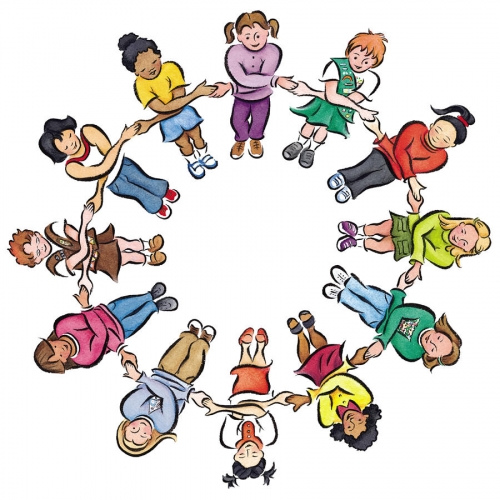 Ответьте, пожалуйста,  на вопросы:1. До скольки ваш ребенок может считать? 2. Может ли ваш ребенок различать правую, левую руку, ногу? Как вы думаете? 3. На ваш взгляд, ваш ребенок ориентируется в частях суток? 4. Знает ли ваш ребенок адрес проживания? 5. Может ли ваш ребенок назвать любимую сказку, прочесть стихотворение? 6. Может ли ваш ребенок сочинять сам сказку? 7. Ваш ребенок умеет беречь живые объекты окружающего мира? Как он относится к живым рыбкам, растениям? 8. Как вы думаете, может ли ваш ребенок рассказать о желании приобрести в будущем определенную профессию? 10. Как вы считаете, ваш ребенок может сравнить 2-3 предмета по величине? (больше - меньше, короче, одинаковые) 11. Как ведет себя ваш ребенок в гостях? 12. Может ли ваш ребенок правильно держать ножницы? Сможет вырезать из квадрата – круг, из прямоугольника – овал? 13. Что ваш ребенок больше всего любит рисовать и проявляет ли он интерес к этому виду деятельности? 14. У вашего ребенка есть интерес к лепке? На ваш взгляд? Что лепит дома? 15. Что вам рассказывает ваш ребёнок придя из детского сада?16. Интересуется ли ваш ребенок звуками речи? Слышит ли первый звук? Сможет придумать слово на заданный звук? 17. Сможет ли ваш ребенок сочувствовать обиженному и не соглашаться с действиями обидчика? 18. Может ли ваш ребенок определить положение предметов в пространстве по отношению к себе? (впереди – сзади, вверху – внизу)? Причиной серьезных нарушений поведения детей являются:Борьба за внимание.Борьба за самоуважение.Потеря веры в собственный успех.Возрастные особенности детей 5-6 лет:1. Интерес ребенка направлен на взаимоотношения людей, на социальный контакт. У него уже есть представления о том, каким он должен быть или каким хотел бы быть  (это я-идеальное), также есть представления о том, каков он в реальности, на самом деле  (это я-реальное). Характер уже практически сформирован и трудно поддается изменениям. Также сформирована самооценка.2. Ребенок активно пополняет свой запас знаний об окружающе. Доказано, что в этом возрасте человек запоминает столько материала, сколько он не запомнит потом никогда в жизни. В этом возрасте ребёнку интересно всё, что связанно с окружающим миром, расширяется кругозор. 3. Появляется интерес к математике, чтению. Основываясь на активном развитии воображения, ребёнок может решать простые геометрические задачи. Ребёнок уже может запомнить что-либо целенаправленно. Учится целенаправленно планировать, логически и последовательно выстраивать свои действия и рассказывать об этом. Может сам составлять для себя план своей деятельности.4. Старший дошкольник способен различать весь спектр человеческих эмоций, у него проявляются устойчивые чувства и отношения. Формируются «высшие чувства»: моральные, интеллектуальные, эстетические. Итак, учитывая названные выше возрастные особенности детей 6-ого года жизни, рекомендуется осуществлять следующие задачи:Развивать движения детей, добиваться большей их координации, точности, быстроты;Воспитывать самостоятельность и быстроту движений при самообслуживании;Расширять представления детей об общественной жизни, природе, труде взрослых, воспитывать правильное отношение к ним;Воспитывать умение удерживать цель, следовать указаниям взрослого, сосредоточенность и целеустремлённость;Формировать у детей отдельные понятия, развивать логическое мышление;Развивать связную речь детей;Совершенствовать художественные умения в рисовании, пении, танце, чтении стихов, пересказывании сказок, рассказов, обогащать эстетические восприятия и переживания;Воспитывать у детей навыки коллективного труда.